9. Informacje o szczepieniach ochronnych (wraz z podaniem roku lub przedstawienie książeczki zdrowia z aktualnym wpisem szczepień):tężec 	błonica	dur	inne 	oraz numer PESEL uczestnika 	Wyrażam zgodę, na przetwarzanie danych osobowych zawartych w karcie kwalifikacyjnej uczestnika w celu organizacji rekolekcji oraz na potrzeby niezbędne do zapewnienia bezpieczeństwa i ochrony zdrowia uczestnika.	Dane osobowe będą przetwarzane przez organizatora rekolekcji Diakonię Rekolekcyjną Ruchu Światło - Życie diecezji łowickiej zgodnie z KLAUZULĄ INFORMACYJNĄ dotyczącą przetwarzania danych osobowych w Ruchu Światło-Życie diecezji łowickiej.Data	Podpis rodziców/pełnoletniego uczestnika rekolekcji/wypoczynkuKarta UCZESTNIKAoazy rekolekcyjnej Ruchu Światło-Życie diecezji łowickiej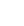 Ja	Imię (imiona) i nazwisko uczestnikazgłaszam swój udział w rekolekcjach 	 ODB /	OND /	  ONŻ …… stopnia/ 	EWANG w turnusie ……… przypadającym od ………………… do ……………… . Jednocześnie wpłacam zaliczkę w wysokości ………… zł. Kontakt ze mną:	,	Twój numer telefonu	Twój stały i UŻYWANY adres e-mail	Czytelny podpis uczestnikaWyrażam zgodę na udział 
w rekolekcjachCzytelny podpis księdza odpowiedzialnego w parafiiInformacje dotyczące miejsca pobytuJan Jurkowski, Młynne 62, 34 – 452 Ochotnica Dolna k/ Krościenka, Pieniny i Gorce, 
tel. 182624928, www.kolonie.republika.pl (brat mieszka w sąsiedztwie).Franciszek i Małgorzata Jurkowscy, Młynne 52, Ochotnica Dolna, tel. 182624913, jurkowska11@wp.plOaza Ewangelizacyjna Ochotnica Dolna, Anna i Kazimierz Jurkowscy, Jurkowski Potok 31, 
tel 182624641ODB		1°	stopień, gdzie, rok, turnus		gdzie, rok, turnusOND 1°		2°	gdzie, rok, turnus 		gdzie, rok, turnusOND 2°		3°	gdzie, rok, turnus 		gdzie, rok, turnusOND 3°		Kroki	KODA	Triduum		gdzie, rok, turnus		ile	rok	rokJa, niżej podpisany(a), zapoznawszy się z informacjami zamieszczonymi na karcie, wyrażam zgodę, aby mój syn/córka uczestniczył(a) w oazie rekolekcyjnej Ruchu Światło-Życie i powierzam pod opiekę moje dziecko wyznaczonym przez Ruch opiekunom.Zgadzam się także, aby w ramach nabywania i doskonalenia umiejętności przydatnych w samodzielnym, dorosłym życiu, moje dziecko pomagało 
w przygotowywaniu posiłków.Ze względu na specyfikę wyjazdu – rekolekcje, wyrażam zgodę na to, by dziecko miało wyłączony telefon w określonym przez Moderatora wyjazdu czasie oraz dniach rekolekcji. Tym samym zostaje również poinformowany w dniu przyjazdu dziecka w jakim czasie mogę się z nim kontaktować 
i zobowiązuje się do jego przestrzegania. W sprawach pilnych kontakt z dzieckiem możliwy jest przez Moderatora i Animatora grupy.	Czytelny podpis rodzica/opiekunaINFORMACJE DLA UCZESTNIKAOAZA jest formą obozu rekolekcyjnego Ruchu Światło-Życie. Korzysta z niektórych sposobów kształtowania charakteru znanych w harcerstwie. Poprzez modlitwę, wzajemną pomoc i wspólny wypoczynek uczymy się przyjaźni ze sobą i z Bogiem. 
Nie są to jednak typowe kolonie czy wczasy.Terminy turnusów rekolekcji wakacyjnych w tym roku są następujące:I turnus 29 VI – 12 VIIODB – ks. Sylwester Bernat i ks. Tomasz Staszewski, tel. 661587753, tomas-ens@tlen.plII turnus 16 VII – 1 VIIIONŻ I i II stopień -	ks. Mateusz Adamski, tel. 577806127	ks. Adrian Czerwiński, tel. 730008948, adrian.cz@onet.euOND stopień O - 	ks. Marek Wyszomierski, tel. 600497570, sdb.zyrardow@onet.pl Oaza Ewangelizacyjna od 8 VII – 15 VII		ks. Sylwester Bernat, tel 665562181, bernardzik@interia.pl Zapisy i informacje do 10 czerwca 2019 u księży odpowiedzialnych za dane rekolekcje (kontakt jw.) Wszystkie wyjazdy na rekolekcje będą z Żyrardowa spod Kościoła Matki Bożej Pocieszenia, do którego trzeba będzie dotrzeć we własnym zakresie. Powrót w to samo miejsce. Dojazd do domu rodzinnego we własnym zakresie.Opłata za rekolekcje wynosi 950 zł, w tym 150 zł zaliczki.Opłata za rekolekcje ewangelizacyjne wynosi 590 zł, w tym 90 zł zaliczki. Zaliczkę wpłacamy w gotówce do odpowiedzialnego w parafii za daną wspólnotę.Resztę pieniędzy wpłacamy podczas Przedwakacyjnego Dnia Wspólnoty do Moderatora danych rekolekcji.Na rekolekcje zabieramy ze sobą:Pismo Święte (2°–koniecznie Stary Testament), różaniec, śpiewnik, zeszyt)legitymację szkolną / studenckąubrania i buty na różną pogodę - buty do chodzenia po górachprzybory toaletowe, ręczniki, klapki, strój kąpielowystrój odpowiedni do kościoła:dziewczęta kilka dłuższych spódnic lub sukienek,chłopcy kilka par długich spodni oraz alby lub komżewskazane jest zabranie instrumentów muzycznychDo rodziców i znajomych zawsze się tęskni, ale staramy się panować nad sobą w chwilach słabości, dlatego przed wyjazdem informujemy wszystkich, że będziemy się z nimi kontaktować tylko 
w określonych godzinach, oraz że nie mogą nas na rekolekcjach odwiedzać16 czerwca w Żyrardowie w Parafii Św. Cyryla i Metodego o godzinie 13.30 rozpocznie się Przedwakacyjny Dzień Wspólnoty. Tego dnia przywozimy karty i całą kwotę pieniężną w gotówce. Odbędą się w tym czasie spotkania w grupach rekolekcyjnych z moderatorami i animatorami. 
Mile widziana obecność rodziców.Informacje dotyczące uczestnika rekolekcji Imię (imiona) i nazwisko	 Imiona i nazwiska rodziców	 Rok urodzenia 	i aktualna klasa	 Adres zamieszkania    	   			kod pocztowy	miejscowośćulica, numer domu i mieszkania Adres zamieszkania lub pobytu rodziców (w przypadku uczestnika niepełnoletniego) Numer telefonu rodziców lub nr telefonu osoby wskazanej przez pełnoletniego uczestnika w czasie trwania rekolekcji.napisz czyj jest podany numernapisz czyj jest [podany numer Informacja o specjalnych potrzebach edukacyjnych uczestnika rekolekcji, w szczególności 
o potrzebach wynikających z niepełnosprawności, niedostosowania społecznego lub zagrożenia niedostosowaniem społecznym. Istotne dane o stanie zdrowia uczestnika rekolekcji, rozwoju psycho-fizycznym i stosowanej diecie (np.na co uczestnik jest uczulony, jak znosi jazdę samochodem, czy przyjmuje stale leki i w jakich dawkach, czy nosi aparat ortodontyczny lub okulary).